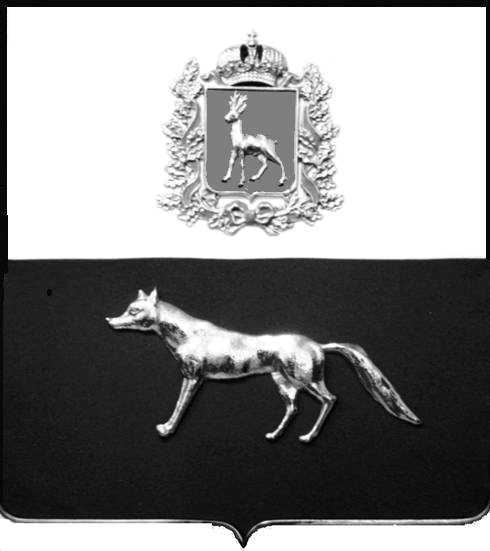 В соответствии с Федеральным законом от 06.10.2003 № 131-ФЗ                  «Об общих принципах организации местного самоуправления в Российской Федерации», с Федеральным Законом от 30.12.2020 №518-ФЗ «О внесении изменений в отдельные законодательные акты Российской Федерации», со статьёй 69.1 Федерального Закона от 13.07.2015 года №218-ФЗ «О государственной регистрации недвижимости», руководствуясь Уставом муниципального района Сергиевский,  на основании акта осмотра объекта недвижимого имущества № 1 от 05.12.2022 г. 10 ч.00 минут, Администрации муниципального района СергиевскийП О С Т А Н О В Л Я ЕТ:1.В отношении ранее учтенного объекта недвижимости с кадастровым  номером  63:31:0702006:145, расположенного  по  адресу: Самарская область, Сергиевский район, с.Сергиевск, ул. Ленина, д.100, кв. 11  выявлен правообладатель: -гр. РФ Гафиятова Дарья Игоревна, 08.02.1999 года рождения, место рождения: г.Самара, Самарская область Российская Федерация. Паспорт гр. РФ серия 36 19 № 746538 выдан отделением ГУ МВД России по Самарской области  18.12.2019 г., код подразделения 630-035; СНИЛС: 162-295-501 63, адрес регистрации: Самарская область, Сергиевский район, с. Сергиевск, ул. Ленина, д.100, кв. 9.  2.Право собственности подтверждается  материалами наследственного дела № 263/2021, открытого нотариусом Сергиевского района Самарской области- Красновой Ф.В.,  что подтверждается  ответом на запрос  регистрационный №2295 от 27 октября 2022 года. 3.Направить данное постановление в Управление Федеральной службы государственной регистрации, кадастра и картографии по Самарской области.4.Контроль за выполнением настоящего постановления оставляю за собой.Глава муниципального районаСергиевский                                                                                  А.И.ЕкамасовПроект решения  получил: _________________________              ______________________________            [Подпись] 	                                                  [Ф. И. О.]Проект решения  получил: _________________________              ______________________________            [Подпись] 	                                                  [Ф. И. О.]Примечание: в течение тридцати дней со дня получения проекта решения выявленный правообладатель вправе направить возражения относительно сведений о правообладателе по адресу: 446540, Самарская область, Сергиевский район, с.Сергиевск, ул. Г.-Михайловского, д. 27 каб. № 2.О выявлении правообладателя ранее учтенного объекта недвижимости, жилого помещения (квартиры) с кадастровым номером 63:31:0702006:145  по адресу: Самарская область, Сергиевский район, с. Сергиевск, ул. Ленина, д. 100, кв. 11